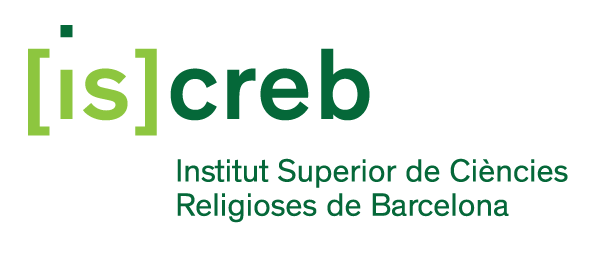 TESINA PER AL MÀSTER EN DIÀLEG INTERRELIGIÓS, ECUMÈNIC i CULTURAL (ISCREB-URL)Alumne:  		cognoms					        nomDirector de : 				Nom  I  cognomsTítol i esquema inicial de la tesina:(continuació de l’esquema)Objectius de la tesina:Recursos (autors i llibres principals estudiats, altres recursos....):Barcelona, ____ de _________________ de _______Director de l’ISCREB		Director de la tesina			Alumne